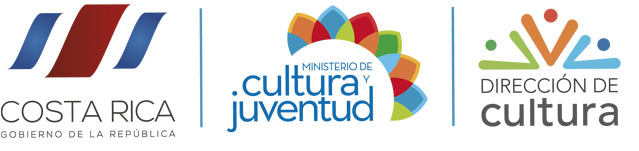 fondo becas tallerministerio de cultura y juventuddirección de culturaFormulario PARA LA presentación de pROYECTOS 2019Instrucciones generales para llenar el formularioAntes de llenar el presente formulario se recomienda:Que su proyecto esté vinculado con el fortalecimiento, cuido o promoción de la herencia cultural presente en Costa Rica.Leer las Bases de participación del año en curso, debido a que estas serán las reglas que aplican para la evaluación de las propuestas. Leer la Guía para la formulación de proyectos culturales, la cual le ayudará a comprender a profundidad cada apartado del presente formulario. Este material puede solicitarlo en las oficinas regionales y en el sitio web de la Dirección de Cultura (www.dircultura.go.cr).PERFIL DE LA PROPUESTA  Propósito del proyecto: ¿Qué desea realizar? (Objetivo General)  Nota: Este es el punto de partida y la razón de ser del proyecto. Puede ser una necesidad, oportunidad o problemática vinculada a la Herencia Cultural costarricense que busca resolver el proyecto. Cuéntenos de forma clara y puntual ¿qué quiere realizar y para qué quiere realizar el proyecto? Puede ver ejemplos en la pág. 40 de la Guía para la formulación de proyectos culturalesActividades o etapas del proyecto (Objetivos Específicos)Nota: Para lograr el propósito del proyecto, debe desarrollar una serie de etapas o actividades concretas, que unidas, lograrán el objetivo o propósito planteado. Cuéntenos cuáles actividades realizará para alcanzar su propósito. Tome en cuenta el qué, para qué y el cómo va a realizar cada actividad. Puede ver ejemplos en la pág. 41 de la Guía para la formulación de proyectos culturalesLugar donde se desarrollará el proyecto Nota: Brinde una descripción del lugar donde se desarrollará el proyecto, que permita al comité seleccionador conocer los aspectos más relevantes de la misma. Cuéntenos si se trata de una comunidad cerca de San José o lejos de San José, en la costa, cerca de la playa o es una comunidad indígena, ¿cuáles aspectos de la comunidad es importante destacar con relación al proyecto? Vinculación con la Herencia Cultural Nota: Cuéntenos por qué su proyecto es un medio para el cuido y fortalecimiento de la herencia cultural de su comunidad. Escriba al menos dos razones. Participantes o beneficiarios del proyectoNota: Cuéntenos quiénes se beneficiarán del proyecto (un grupo de personas, una comunidad, una asociación, un gremio, grupos diversos, entre otros). Indique una cantidad aproximada de beneficiarios del proyecto. No olvide adjuntar la carta de apoyo por parte de los beneficiarios del proyecto (a fin de que la Comisión Seleccionadora pueda verificar que efectivamente las personas beneficiarias están interesadas en ser parte del proyecto).Personas Portadoras de Tradición Nota: Cuéntenos si su proyecto involucra a alguna persona Portadora de Tradición (también conocidos como “cultores”: cocineras, artesanos, sobadores, pescadores artesanales, entre otros) y cuéntenos un poquito sobre esa persona. Ellas son claves para el fortalecimiento de la Herencia Cultural de las comunidades. Merecen una especial atención, pues son quienes se encargan de mantener en práctica y de transmitir a las nuevas generaciones los conocimientos, vivencias y saberes que heredaron de sus antepasados. En caso de que participen del proyecto, es importante que estas personas reciban el debido reconocimiento (por ejemplo: homenaje, retribución).  Productos de la propuestaNota: Cuéntenos qué productos concretos va a obtener con el desarrollo del proyecto. Por ejemplo: un festival comunitario, un disco, un vídeo, un documento, un libro, una memoria, entre otros. Tome en cuenta que en el caso de los productos como libros o vídeos, se deberán contemplar entregar al menos 10 copias para la Dirección de Cultura (a fin de que pueda darle difusión en las regiones).Retribución:Nota: Cuéntenos cómo se van a dar a conocer los resultados del proyecto a la comunidad involucrada. Detalle cómo su proyecto se va a “devolver” a esta comunidad (esto es especialmente importante en los proyectos relacionados con investigaciones, publicaciones, entre otros). En el caso de que participen personas Portadoras de Tradición en el proyecto, es importante que se les rinda el merecido homenaje.Plan de trabajo (cronograma)Nota: A partir de las actividades planteadas en el apartado b) de este formulario, cuéntenos cuáles son las tareas específicas que implica cada actividad del proyecto. No olvide detallar las personas responsables y el tiempo que requiere cada tarea en relación con la duración total del proyecto (los proyectos deben tener una duración de 8 meses: de abril a noviembre de 2019).Todas las actividades deben estar orientadas al logro del Objetivo General del proyecto.Recuerde ordenar las actividades en el orden en el que las realizará.Asegúrese de que el cronograma contemple todas las tareas del proyecto, incluyendo la retribución y la preparación del producto final.Presupuesto Nota: Detalle los recursos económicos requeridos para el desarrollo del proyecto. Llene las casillas según corresponda con la naturaleza del proyecto. De ser posible, adjunte cotizaciones o facturas proforma de los gastos que implica el proyecto (esto suma puntos en la evaluación del proyecto), o al menos mencione los posibles proveedores de los servicios (en caso de que no sea posible conseguir una factura proforma o cotización). En el caso de compras o servicios mayores a ¢250.000 colones, y siempre que las condiciones lo permitan, deberán adjuntarse cotizaciones o facturas proformas. Indique los montos en números cerrados y en colones. La suma de las casillas debe corresponder con el monto total del proyecto indicado.Asegúrese de que todas las actividades contempladas en el proyecto cuenten con su respectivo presupuesto (incluyendo impresiones, actividad de retribución y demás).MONTO TOTAL DEL PROYECTO ¿Cuál es el costo total del proyecto? DESGLOSE DE PRESUPUESTO (Utilice el espacio que necesite en cada casilla)Aliados Nota: Es importante incorporar aliados para el desarrollo del proyecto. Estos pueden ser desde personas portadoras de tradiciones u oficios, organizaciones y grupos, hasta espacios o instituciones como escuelas, colegios, salones, iglesias, entre otros. Tenga en cuenta que es importante pensar en la sostenibilidad del proyecto, con aliados que puedan contribuir en el presente o en el futuro a la ejecución del mismo. Es importante que se adjunten cartas de los aliados (firmadas y de ser posible, selladas), pues esto suma puntos a la evaluación.Contrapartida (apartado no obligatorio)En muchos casos los postulantes cuentan con ciertos materiales, implementos, equipos, tiempo o patrocinadores que puede aportar para el desarrollo del proyecto. Debe contabilizar estos recursos y darles un valor económico adicional al que está contemplado en el monto que se está solicitando a Becas Taller. Se recomienda hacer el ejercicio de indicar cuánto es el costo aproximado que el proponente puede conseguir por este medio y una breve descripción de lo que se aportaría (esto suma puntos al momento de la evaluación):Hoja de Vida del postulanteNota: Cuéntenos cuál ha sido su experiencia o formación en relación con la comunidad donde va desarrollar el proyecto y los temas que abordará el mismo. (En caso de ser varias las personas que plantean el proyecto, detalle cada una de las personas, sus calidades y contemple su experiencia con relación al tema propuesto). Tome en cuenta que no se trata necesariamente de un currículo académico o profesional, sino que la Comisión Seleccionadora necesita saber cuánta experiencia tiene la persona postulante en el tema del proyecto.Motivación para concursar por el Fondo Becas Taller (carta de motivación)Describa qué lo motivó a plantear el proyecto. Contemple su vínculo con el tema, problemática, oportunidad o necesidad planteada en el proyecto.Declaraciones juradasA continuación se adjuntan varias declaraciones juradas, que deberán ser leídas, comprendidas y llenadas por el postulante. También se adjuntan ejemplos de cartas de apoyo y constancias de experiencia, que pueden ser utilizadas por el postulante para completar lo solicitado en el formulario. DECLARACIÓN JURADA DE INFORMACION SUMINISTRADA (REQUISITO OBLIGATORIO)Yo, _______________________, cédula de identidad/ pasaporte ________________ ,  de nacionalidad _______________, mayor, de _________años, vecino de la provincia _____________, cantón__________, distrito___________ , postulante al Programa  Becas Taller del Ministerio de Cultura y Juventud, declaro bajo fe de juramento que los documentos, datos e información brindados en este formulario son verídicos, completos y correctos según mi criterio y conocimiento.  Firma: _____________________________________________Nombre: ___________________________________________Cédula de identidad: ________________________________  DECLARACIÓN JURADA DE PROHIBICIONES (REQUISITO OBLIGATORIO)Yo __________________________________________________________, documento de identidad No. _______________, estado civil __________, vecino/a de_______________________________, enterado que la legislación penal vigente sanciona con pena privativa de libertad el delito de perjurio, DECLARO BAJO FE DE JURAMENTO que ni a mí ni a ninguno de los participantes del proyecto denominado______________________________________________________________________, presentado a concurso ante el Fondo de Becas-taller, nos alcanzan las prohibiciones establecidas en el Artículo No. 3 de su Reglamento, que establece:Artículo 3.- Prohibiciones. No podrán participar como postulantes, ni ser beneficiarios del Fondo becas-taller:Los funcionarios de la Administración Central del Ministerio de Cultura y Juventud.Las personas extranjeras que no cuenten con un estatus migratorio legal, es decir que no tengan sus permisos de trabajo y residencia al día.Las personas u organizaciones que durante el año en que aplican al Fondo becas-taller, gocen de otro beneficio económico de alguno de los programas o fondos del Ministerio de Cultura y Juventud o sus órganos desconcentrados.Firma: _____________________________________________Nombre: ___________________________________________Cédula de identidad: ________________________________  DECLARACIÓN JURADA DE AUTORÍA DEL MATERIALNOTA: Esta declaración aplica solamente cuando el proyecto va a utilizar material (música, obras literarias o de teatro, material fílmico, entre otros) que es de autoría del postulante.Yo __________________________________________________________, documento de identidad No. _______________, estado civil __________, vecino/a de ___________________, enterado que la legislación penal vigente sanciona con pena privativa de libertad el delito de perjurio, DECLARO BAJO FE DE JURAMENTO que el siguiente material:___________________________________________________________________________________________________________________________________que servirá de base para el proyecto denominado ________________________________ _________________________________________________________________________, presentado a concurso ante el Fondo de Becas-taller para el desarrollo de proyectos culturales, es de mi autoría exclusiva, por lo que para su utilización no debo cubrir el pago de derechos autor a terceros.San José, ___ de ________ del año  20__.Carta de apoyoPor medio de la presente yo_____________________________________________________________________documento de identidad Nº_______________________, vecino de_____________________________________distrito_____________________, cantón____________________, provincia_____________________________,representante de (institución u organización que apoya el proyecto)_______________________________________________________________________________________________________________________________hago constar que apoyo el proyecto “________________________________________________________________________________________________________________________________________” presentado a concurso por: _______________________________________________ al Fondo Concursable Becas Taller para el desarrollo de proyectos culturales, para realizarse en el 2019.  La organización asume el compromiso y/o apoya de la siguiente manera este proyecto: _______________________________________________________________________________Por las siguientes razones: ____________________________________________________________________________________________________________________________________________________________________________________________		____________________________________Firma representante de la organización			Firma postulante a Becas TallerNúmero(s) de teléfono:____________________	Número(s) de teléfono:____________________Correo electrónico:________________________	Correo electrónico:________________________Constancia de ExperienciaA quien corresponda:El/la suscrito/a, __________________________________________ hace constar que el/la señor/a,                                ____________________________________Cédula No. _________________, participó en el proyecto ________________________________________________________, Iniciando: día/mes/ año y finalizando: día/mes/añoSu participación tuvo como objetivo ______________________________________________y desempeñó las siguientes tareas:Todas las actividades, fueron realizadas según lo requerido y contribuyeron al logro adecuado de los objetivos del proyecto.Se extiende la presente a solicitud del/ la interesado/a, a los _____días del mes de __________________ del 2018. ______________________________________Firma y número de cédulaNº s de teléfono______________________________________________________Correo electrónico: ___________________________________________________Cesión de derechos de imagen de mayores de 18 añosLugar:Fecha:Por este medio yo ______________________________________________, documento de identidad número _______________________________, cedo mi imagen, testimonio y voz, en el marco del proyecto (Nombre del proyecto), para la producción de materiales audiovisuales de promoción del (Nombre de la institución y /o proyecto). A la vez, accedo a su exhibición, sin fines de lucro, en todos los territorios del mundo a perpetuidad, en todos los formatos existentes o por crearse.Nombre: _______________________________________Documento de identidad: __________________________Firma: __________________________________________Números de teléfono: ______________________________Correo electrónico: ________________________________1. Nombre completo de la persona física o jurídica que presenta el proyecto (en el caso de personas jurídicas, incluir el nombre completo, datos de contacto y calidades del representante legal):1. Nombre completo de la persona física o jurídica que presenta el proyecto (en el caso de personas jurídicas, incluir el nombre completo, datos de contacto y calidades del representante legal):1. Nombre completo de la persona física o jurídica que presenta el proyecto (en el caso de personas jurídicas, incluir el nombre completo, datos de contacto y calidades del representante legal):1. Nombre completo de la persona física o jurídica que presenta el proyecto (en el caso de personas jurídicas, incluir el nombre completo, datos de contacto y calidades del representante legal):2. Número de identificación:3. Edad:3. Edad:4. Ocupación:5. Estado civil:6. Teléfono(s):6. Teléfono(s):7. Correo electrónico:8. Título del proyecto:8. Título del proyecto:8. Título del proyecto:8. Título del proyecto:9. Lugar donde se realizará el proyecto:Provincia:Cantón:Distrito:Otras señas:9. Lugar donde se realizará el proyecto:Provincia:Cantón:Distrito:Otras señas:9. Lugar donde se realizará el proyecto:Provincia:Cantón:Distrito:Otras señas:9. Lugar donde se realizará el proyecto:Provincia:Cantón:Distrito:Otras señas:10.Dirección física del postulante:Provincia:Cantón:Distrito:Otras señas:10.Dirección física del postulante:Provincia:Cantón:Distrito:Otras señas:11. Si la propuesta se presenta a nombre de una persona jurídica, indique el nombre y contacto de la persona que será directamente responsable de la ejecución del proyecto:Nombre:Teléfono(s):Correo electrónico: 11. Si la propuesta se presenta a nombre de una persona jurídica, indique el nombre y contacto de la persona que será directamente responsable de la ejecución del proyecto:Nombre:Teléfono(s):Correo electrónico: 12. La persona postulante sabe leer y escribir, y utilizar equipo y programas básicos de cómputo:Sí (  ) No (  )  Pase a la pregunta 1313. ¿La persona postulante cuenta con alguna persona que le brinde apoyo para el desarrollo del proyecto (elaboración de informes, comunicación por correo electrónico, manejo básico de presupuesto)? Indique:Nombre:_______________________________________________Teléfono:______________________Corre electrónico: _______________________________________________14. ¿La persona postulante presenta alguna discapacidad? Sí (  ) Detalle:  ________________________________  No (  )12. La persona postulante sabe leer y escribir, y utilizar equipo y programas básicos de cómputo:Sí (  ) No (  )  Pase a la pregunta 1313. ¿La persona postulante cuenta con alguna persona que le brinde apoyo para el desarrollo del proyecto (elaboración de informes, comunicación por correo electrónico, manejo básico de presupuesto)? Indique:Nombre:_______________________________________________Teléfono:______________________Corre electrónico: _______________________________________________14. ¿La persona postulante presenta alguna discapacidad? Sí (  ) Detalle:  ________________________________  No (  )12. La persona postulante sabe leer y escribir, y utilizar equipo y programas básicos de cómputo:Sí (  ) No (  )  Pase a la pregunta 1313. ¿La persona postulante cuenta con alguna persona que le brinde apoyo para el desarrollo del proyecto (elaboración de informes, comunicación por correo electrónico, manejo básico de presupuesto)? Indique:Nombre:_______________________________________________Teléfono:______________________Corre electrónico: _______________________________________________14. ¿La persona postulante presenta alguna discapacidad? Sí (  ) Detalle:  ________________________________  No (  )12. La persona postulante sabe leer y escribir, y utilizar equipo y programas básicos de cómputo:Sí (  ) No (  )  Pase a la pregunta 1313. ¿La persona postulante cuenta con alguna persona que le brinde apoyo para el desarrollo del proyecto (elaboración de informes, comunicación por correo electrónico, manejo básico de presupuesto)? Indique:Nombre:_______________________________________________Teléfono:______________________Corre electrónico: _______________________________________________14. ¿La persona postulante presenta alguna discapacidad? Sí (  ) Detalle:  ________________________________  No (  )Actividades (según lo establecido en el apartado b)Descripción (detallar qué va a hacer, cuánto tiempo requiere y el lugar donde lo realizará, y todo detalle que considere importante)Cronograma(mes o semana en que se realizará)Responsable (quién lo realizará)RubroCantidad de dinero requerido de Becas TallerDetalle del gasto (contemple todas las actividades del proyecto)1. Recurso Humano: Del costo total, ¿cuánto dinero se destinará al reconocimiento de las personas que apoyarán el proyecto?1. Recurso Humano: Del costo total, ¿cuánto dinero se destinará al reconocimiento de las personas que apoyarán el proyecto?1. Recurso Humano: Del costo total, ¿cuánto dinero se destinará al reconocimiento de las personas que apoyarán el proyecto?1.1 Responsable: Del total del costo del proyecto, ¿cuánto dinero destinará al pago del responsable (becario/a)? Indique además la cantidad de tiempo por mes que usted va a ocupar en la ejecución de su beca. Recuerde que no debe exceder el 30% del total del costo del proyecto, salvo en casos claramente justificados, ya sea por el tiempo o la complejidad de las tareas que se asumirán):1.1 Responsable: Del total del costo del proyecto, ¿cuánto dinero destinará al pago del responsable (becario/a)? Indique además la cantidad de tiempo por mes que usted va a ocupar en la ejecución de su beca. Recuerde que no debe exceder el 30% del total del costo del proyecto, salvo en casos claramente justificados, ya sea por el tiempo o la complejidad de las tareas que se asumirán):1.1 Responsable: Del total del costo del proyecto, ¿cuánto dinero destinará al pago del responsable (becario/a)? Indique además la cantidad de tiempo por mes que usted va a ocupar en la ejecución de su beca. Recuerde que no debe exceder el 30% del total del costo del proyecto, salvo en casos claramente justificados, ya sea por el tiempo o la complejidad de las tareas que se asumirán):(    ) ¼ de tiempo  (    ) ½ de tiempo1.2 Colaboradores: Del total del costo del proyecto ¿cuánto dinero destinará al pago de otros colaboradores o asistentes?  Detalle cada uno y sus funciones en una hoja adicional si fuera necesario.1.2 Colaboradores: Del total del costo del proyecto ¿cuánto dinero destinará al pago de otros colaboradores o asistentes?  Detalle cada uno y sus funciones en una hoja adicional si fuera necesario.1.2 Colaboradores: Del total del costo del proyecto ¿cuánto dinero destinará al pago de otros colaboradores o asistentes?  Detalle cada uno y sus funciones en una hoja adicional si fuera necesario.1.2.3.1.3 Portadores: Del costo total del proyecto ¿cuánto dinero destinará al pago de los portadores de tradición (en caso de que su proyecto lo contemple)?  Indique el nombre de cada persona y el pago destinado en una hoja adicional si fuera necesario.1.3 Portadores: Del costo total del proyecto ¿cuánto dinero destinará al pago de los portadores de tradición (en caso de que su proyecto lo contemple)?  Indique el nombre de cada persona y el pago destinado en una hoja adicional si fuera necesario.1.3 Portadores: Del costo total del proyecto ¿cuánto dinero destinará al pago de los portadores de tradición (en caso de que su proyecto lo contemple)?  Indique el nombre de cada persona y el pago destinado en una hoja adicional si fuera necesario.1.2.2. Gastos operativos: implica el pago de alimentación, viáticos, transporte, gasolina, alquiler de equipo, alquiler de espacios, perifoneo, publicidad, encomiendas, internet, etc.2. Gastos operativos: implica el pago de alimentación, viáticos, transporte, gasolina, alquiler de equipo, alquiler de espacios, perifoneo, publicidad, encomiendas, internet, etc.2. Gastos operativos: implica el pago de alimentación, viáticos, transporte, gasolina, alquiler de equipo, alquiler de espacios, perifoneo, publicidad, encomiendas, internet, etc.2.1  Materiales: Del costo total del proyecto ¿cuánto dinero destinará a la compra de materiales? Detalle:2.1  Materiales: Del costo total del proyecto ¿cuánto dinero destinará a la compra de materiales? Detalle:2.1  Materiales: Del costo total del proyecto ¿cuánto dinero destinará a la compra de materiales? Detalle:2.2 Alimentación: Del costo total del proyecto, ¿cuánto dinero destinará para alimentación de los participantes? Detalle:2.2 Alimentación: Del costo total del proyecto, ¿cuánto dinero destinará para alimentación de los participantes? Detalle:2.2 Alimentación: Del costo total del proyecto, ¿cuánto dinero destinará para alimentación de los participantes? Detalle:2.3 Transporte, combustible, hospedaje y viáticos. Del costo total del proyecto anote cuánto va a requerir para este rubro. Detalle:2.3 Transporte, combustible, hospedaje y viáticos. Del costo total del proyecto anote cuánto va a requerir para este rubro. Detalle:2.3 Transporte, combustible, hospedaje y viáticos. Del costo total del proyecto anote cuánto va a requerir para este rubro. Detalle:2.4 Alquiler de: equipo, sonido, espacios, tecnología. Del costo total del proyecto, cuánto dinero destinará para este rubro. Detalle:2.4 Alquiler de: equipo, sonido, espacios, tecnología. Del costo total del proyecto, cuánto dinero destinará para este rubro. Detalle:2.4 Alquiler de: equipo, sonido, espacios, tecnología. Del costo total del proyecto, cuánto dinero destinará para este rubro. Detalle:3. Suministros e insumos: Artículos de limpieza, de oficina, ferretería, tecnológicos, botiquín entre otros. Del costo total del proyecto indique el dinero que destinará a este rubro agregando las celdas que considere necesarias. Detalle:3. Suministros e insumos: Artículos de limpieza, de oficina, ferretería, tecnológicos, botiquín entre otros. Del costo total del proyecto indique el dinero que destinará a este rubro agregando las celdas que considere necesarias. Detalle:3. Suministros e insumos: Artículos de limpieza, de oficina, ferretería, tecnológicos, botiquín entre otros. Del costo total del proyecto indique el dinero que destinará a este rubro agregando las celdas que considere necesarias. Detalle:4. Otros: Otros gastos no contemplados en los apartados anteriores. Detalle:4. Otros: Otros gastos no contemplados en los apartados anteriores. Detalle:4. Otros: Otros gastos no contemplados en los apartados anteriores. Detalle:5. Imprevistos: Del costo total del proyecto anote el monto que destinará para alguna eventualidad, que no supere el 5% del total.5. Imprevistos: Del costo total del proyecto anote el monto que destinará para alguna eventualidad, que no supere el 5% del total.5. Imprevistos: Del costo total del proyecto anote el monto que destinará para alguna eventualidad, que no supere el 5% del total.6. Encuentro: El programa Becas Taller realiza un encuentro anual a fin de que los becarios compartan sus experiencias, por lo que es necesario contemplar un monto aproximado de 75 mil colones para cubrir gastos de transporte y hospedaje que necesite para llegar desde su lugar de residencia a la sede de la actividad.6. Encuentro: El programa Becas Taller realiza un encuentro anual a fin de que los becarios compartan sus experiencias, por lo que es necesario contemplar un monto aproximado de 75 mil colones para cubrir gastos de transporte y hospedaje que necesite para llegar desde su lugar de residencia a la sede de la actividad.6. Encuentro: El programa Becas Taller realiza un encuentro anual a fin de que los becarios compartan sus experiencias, por lo que es necesario contemplar un monto aproximado de 75 mil colones para cubrir gastos de transporte y hospedaje que necesite para llegar desde su lugar de residencia a la sede de la actividad. ₵7. Costo Total del ProyectoTabla  RESUMEN del presupuestoTabla  RESUMEN del presupuestoRubroCantidad de dinero requerido al fondo Becas Taller1. Recurso Humano1.1 Responsable1.2 Colaboradores1.3 Portadores1.4 Otros2. Gastos operativos2.1  Materiales2.2 Alimentación2.3 Transporte, combustible, hospedaje y viáticos2.4 Alquiler de: equipo, sonido, espacios, tecnología3. Suministros e insumos4. Otros: 5. Encuentro de Becarios6. Imprevistos7. COSTO TOTAL DEL PROYECTO (NOTA: debe coincidir con lo planteado al inicio del punto j y en la tabla anterior)AliadoContactoAporte